Oleksandr KonstantynovychExperience:Documents and further information:Good day.  All my documents  new.  Expire 12.12. 2021.
 I am ready to consider all offers.Position applied for: 2nd EngineerAdditional position applied for: 3rd EngineerDate of birth: 14.02.1981 (age: 36)Citizenship: UkraineResidence permit in Ukraine: YesCountry of residence: UkraineCity of residence: OdessaPermanent address: OdessaContact Tel. No: +38 (048) 242-28-07 / +38 (067) 289-69-67E-Mail: sanya81sanya@mail.ruSkype: Aleksandr 1981U.S. visa: Yes. Expiration date 03.04.2018E.U. visa: NoUkrainian biometric international passport: Not specifiedDate available from: 01.07.2017English knowledge: GoodMinimum salary: 3100 $ per monthPositionFrom / ToVessel nameVessel typeDWTMEBHPFlagShipownerCrewing2nd Engineer07.03.2017-01.07.2017RafaelDSV - Diving Support Vessel2300Wartsila4500VanuatuUSA&mdash;3rd Engineer27.08.2016-29.11.2016CouperOSV - Offshore Supply Vessel3012Cummins QSK607980VanuatuUSA&mdash;3rd Engineer16.01.2016-19.06.2016CouperOSV - Offshore Supply Vessel3012QSK60  CUMMINS7980VanuatuUSA&mdash;3rd Engineer28.04.2015-20.10.2015OlivierOSV - Offshore Supply Vessel2567MAN4800VanuatuUSA&mdash;3rd Engineer30.08.2014-15.01.2015PlattAnchor Handling Tug2458MAN5000VanuatuUSA&mdash;3rd Engineer20.05.2014-14.07.2014BrewsterOSV - Offshore Supply Vessel3287CATERPILLAR5250USAUSA&mdash;3rd Engineer03.04.2013-30.08.2013KALAMATAContainer Ship47 800ZULCER 6 RTA5816000PiraeusDanaos&mdash;3rd Engineer19.07.2012-12.12.2012ROCHESTER  CASTLEBulk Carrier45264SULZER 6RTA5211743MALTABNAVI&mdash;3rd Engineer26.08.2010-26.04.2011SAINT DEMETRIOSMulti-Purpose Vessel17154PILSTIK6000PANAMAFAIRFAX&mdash;3rd Engineer11.10.2009-12.03.2010BISTRETZBulk Carrier10703B&W5500MORONITRIMPEX&mdash;3rd Engineer06.12.2008-20.03.2009SVETI SERAFIMDry Cargo4654RD2000MORONITRIMPEX&mdash;4th Engineer14.03.2008-19.09.2008stadt rendsburgContainer Ship12930B&W13000CYPRT&H&mdash;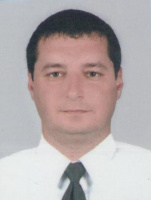 